Na temelju članka 45. Zakona o proračunu (NN 144/21), ravnateljica Pučke knjižnice i čitaonice Daruvar Romana Horvat donosi:I. Izmjena i dopuna financijskog plana za PKIC Daruvar za 2024.g.Članak 1.Izmjene Financijskog plana iskazane su u Računu prihoda i rashoda, Raspoloživih sredstava iz prethodnih godina, te Računu financiranja kako slijedi:OPĆI DIO1. SAŽETAK RAČUNA PRIHODA I RASHODA2. SAŽETAK RAČUNA FINANCIRANJAČlanak 2.Prihodi i rashodi, te primici i izdaci po ekonomskoj klasifikaciji utvrđuju se u Računu prihoda i rashoda te Računu financiranja kako slijedi:3. RAČUN PRIHODA I RASHODAPrihodi i rashodi prema ekonomskoj klasifikaciji:Prihodi i rashodi prema izvorima financiranja:Rashodi prema funkcijskoj klasifikaciji:4. RAČUN FINANCIRANJARačun financiranja prema ekonomskoj klasifikaciji:Račun financiranja prema izvorima financiranja:Članak 3.Rashodi i izdaci raspoređuju se u Financijskom planu po programima, aktivnostima, projektima i izvorima financiranja po ekonomskoj klasifikaciji, funkcijskoj i programskoj klasifikaciji te po izvorima financiranja kako slijedi: POSEBNI DIO1. ORGANIZACIJSKA KLASIFIKACIJA2. PROGRAMSKA KLASIFIKACIJAČlanak 4.Osim Općeg i posebnog dijela, sastavni dio Izmjena financijskog plana Pučke knjižnice i čitaonice Daruvar za  2024. godinu su:OBRAZLOŽENJE OPĆEG DIJELA PRORAČUNAObrazloženje općeg dijela financijskog plana Pučke knjižnice i čitaonice Daruvar sadrži obrazloženje prihoda i rashoda, primitaka i izdataka proračuna i obrazloženje prenesenog manjka odnosno viška proračuna: 1. OBRAZLOŽENJA OPĆEG DIJELA IZVJEŠTAJA OSTVARENIH PRIHODA I RASHODA, PRIMITAKA I IZDATAKAPregled ostvarenih prihoda i primitaka daje se u slijedećoj tablici:Pregled ostvarenih rashoda i izdataka daje se u slijedećoj tablici:2. PRIKAZ MANJKA, ODNOSNO VIŠKA PRORAČUNAOBRAZLOŽENJE POSEBNOG DIJELA PRORAČUNAObrazloženje posebnog dijela proračuna sastoji se od obrazloženja programa koje se daje kroz obrazloženje aktivnosti i projekata:PROGRAM: 1016 Promicanje kulturePučka knjižnica i čitaonica Daruvar proračunski je korisnik čije je osnivač grad Daruvar. Knjižnica obavlja svoju djelatnost prema Zakonu o knjižnicama. Cilj knjižnice je približiti informacije, znanje i kulturu građanima grada Daruvara i okolice. Planiran je u iznosu 288.181,84 EUR, a sadrži slijedeće aktivnosti:   ●  AKTIVNOST A100044 Administrativno, tehničko i stručno osoblje, planirana u iznosu 198.777,94 EUR.   ●  AKTIVNOST A100152 Materijalni i ostali rashodi, planirana u iznosu 51.390,28 EUR.   ●  AKTIVNOST A100249 UDK FESTIVAL, planirana u iznosu 1.694,00 EUR.   ●  KAPITALNI PROJEKT K100045 Nabava knjižne, neknjižne građe i opreme, planiran u iznosu 36.319,62 EUR.Članak 5.Odluka o  I. izmjeni i dopuni Financijskog plana Pučke knjižnice i čitaonice Daruvar za 2024. godinu stupa na snagu danom donošenja, a biti će objavljena i na internet stranicama Pučke knjižnice i čitaonice Daruvar.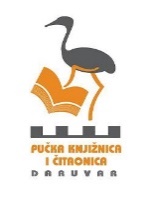 PUČKA KNJIŽNICA I ČITAONICA DARUVARSTJEPANA RADIĆA 543500 DARUVAROIB: 09901662337TEL: 043/331592MAIL: pkic@bj.t-com.hrKLASA: 400-01/23-01/01URBROJ: 2103-03-42-01-23-03OBRAZLOŽENJE I. IZMJENA I DOPUNA FINANCIJSKOG PLANAPUČKE KNJIŽNICE I ČITAONICE ZA 2024. G.I. izmjenama i dopunama financijskog plana za 2024. g. predviđeno je povećanje  prihoda od 30.435,85 eura iz više izvora, uključen je rezultat viška prihoda poslovanja iz 2023. g. u iznosu 2.199,53 eura pa su sukladno tome i povećani rashodi u  iznosu 35.635,38 eura. Izmjene su navedene po izvorima, pozicijama i kontima i navedenim izmjenama financijski plan je u ravnoteži.**IZVOR 110-OPĆI PRIHODI I PRIMICI:-Pozicija RK001-konto 31111 Plaće za zaposlene povećana je za 26.000,00 eura te bi iznosila 139.724,00 eura. Do povećanja je došlo zbog povećanja koeficijenata zaposlenicima u dogovoru s Osnivačem.-Pozicija RK003-konto 31321 Doprinosi za obvezno zdravstveno osiguranje povećani su za 3.800,00 eura te bi iznosili 23.226,00 eura, a uvjetovani su povećanjem bruto plaće zaposlenika.-Pozicija RK100(nova)-konto 31214 Otpremnine u iznosu 1.400,00 eura dodana je u plan po dogovoru s Osnivačem zbog iznenadnog odlaska u mirovinu spremačice Danuške Holinka.-Ostale troškove na izvoru 110 bismo preraspodijelili na sljedeći način:-Poziciju RK083-konto 31216 Regres bismo umanjili za 223,00 eura, a za toliko bismo povećali poziciju RK070-konto 31219 Ostali nenavedeni rashodi (božićnica, uskrsnica).-Poziciju RK037-konto 31321 Seminari bismo umanjili za 100,00 eura pa bi iznosila 431,00 eura , a za toliko bismo povećali poziciju RK012 Materijal i sredstva za čišćenje i održavanje pa bi ta pozicija iznosila 499,00 eura.Poziciju RK014-konto 32233 Plin bismo umanjili za 728,83 eura, a taj iznos bismo utrošili na sljedeće rashode:     -RK002 -konto 31212 Nagrade bismo povećali za 78,83 eura zbog isplate jubilarne nagrade i dara za dijete u neoporezivom iznosu pa bi iznosio ukupno 1.008,00 eura.    -RK018-konto 32311 Usluge telefona bismo povećali za 200,00 eura zbog porasta cijena usluga te bi iznosio 1.262,00 eura.    -RK007-konto Naknade za prijevoz na službenom putu u zemlji bismo povećali za 300,00 eura zbog porasta cijene naknade te bi iznosio 831,00 eura.***NOVE POZICIJE RASHODA:    -RK103(nova)-konto 32251 Sitni inventar-nova pozicija koja nam je potrebna zbog nabave sitnog inventara u iznosu 100,00 eura.   - RK104(nova)-konto 34339 Ostale zatezne kamate u iznosu 50,00 eura.-Molim promjenu naziva pozicije RK010 na UREDSKI MATERIJAL (tako se i prije zvala, a sad imamo 2 puta literatura).-U pozicijama prihoda bismo smanjili iznos na PK 009-konto 67111 za 411,00 eura i za taj iznos povećali PK010 konto 67121 .Sveukupno povećanje prihoda i  rashoda na IZVORU 110 OPĆI PRIHODI I PRIMITCI iznosilo bi 31.200,00 eura i odnosilo bi se na povećanje plaća i isplatu otpremnine.Tim promjenama sveukupni prihodi i rashodi na IZVORU 110 bi iznosili 208.152,17 eura.**IZVOR 310-VLASTITI IZVORIU I. Izmjenama i dopunama Financijskog plana za 2024. godinu je uključen rezultat poslovanja 2023. g. -višak prihoda poslovanja u iznosu 2.199,53 eura koji se namjenski treba utrošiti za otkup knjiga -dio iz 2023. g. koji nije utrošen.PK006-pozicija Prihodi od pruženih usluga smanjena je po procjeni budućih prihoda na 10.000,00 eura.RK093 -konto 31216 Regres-maknuli bismo iz plana jer su sredstva osigurana od Osnivača.RK070 (nova u planu vlastitih rashoda)-konto 31219-dogovoreno dio sredstava za isplatu uskrsnice u iznosu 266,00 eura i predviđeno je još 1.000,00 eura za trošak novčane paušalne naknade za podmirivanje troškova prehrane radnika.RK031-konto 32931 Reprezentacija je povećana zbog puno aktivnosti, radionica i gostovanja za 505,53 eura i iznosi ukupno 612,53 eura.RK032-konto 32941 Tuzemne članarine povećan je zbog poskupljenja članarine Društvu knjižničara za 27,00 eura i iznosi ukupno 265,00 eura.RK033-konto 32999 Ostali nespomenuti rashodi povećani su zbog raznih iznenadnih troškova za 1.000,00 eura te iznosi ukupno 1.929,00 eura.RK034-konto 34311 Usluge banaka povećan je za 203,00 eura zbog povećanja naknada i iznosi ukupno 800,00 eura.-Molim promjenu naziva pozicije RK010 na UREDSKI MATERIJAL (tako se i prije zvala, a sad imamo 2 puta literatura).Tim promjenama sveukupni prihodi  IZVORU 310 bi iznosili 10.465,00 eura.**IZVOR 530-POMOĆI-PK019-konto prihoda 63312 Tekuće pomoći iz županijskih proračuna smanjen je za 800,00 eura i iznosi 500,00 eura po ugovoru dobivenom od Županije i isto RK094-konto rashoda 32999 iznosi 500,00 eura (u planu je bio 1.300,00 eura).-PK011-konto prihoda 63612 Tekuće pomoći iz državnog proračuna-UDK smanjen je za 650,00 eura i po dobivenom ugovoru  iznosi 500,00 eura i isto RK028-konto rashoda 32999-UDK iznosi 500,00 eura (u planu je bio 1.150,00 eura).-PK018-konto prihoda63622  Kapitalne pomoći iz državnog proračuna povećan je za 36,63 eura  po dobivenom ugovoru i iznosi 8.000,00 eura i isto tako RK036-4 -konto rashoda 42411 iznosi 8.000,00 eura (u planu je bio 7.963,37 eura).-PK022-konto prihoda63622 Kapitalne pomoći iz državnog proračuna povećan je za 22,77 eura po dobivenom ugovoru i iznosi 1.350,00 eura i isto tako RK036-5 -konto rashoda 42411 iznosi 1.350,00 eura (u planu je bio 1327,23 eura).-PK028-konto prihoda 63622 Kapitalne pomoći iz državnog proračuna -otkup knjiga povećan je za 8.371,62 eura i iznosi 17.371,62 eura po predviđenim ugovorima i planovima otkupa i isto tako konto rashoda RK036-6 iznosi 17.371,62 eura (u planu je bio 9.000,00 eura).RK100-konto 31214 Otpremnine povećan je za 286,94 eura kako bi odgovarao isplaćenoj otpremnini u iznosu 2.227,94 eura, a za taj iznos je smanjen RK008-konto 32121.  Naknada za prijevoz .RK077-konto 32321 Usluge tekućeg i investicijskog održavanja građevinskih objekata smanjen je za 10.000,00 eura jer nemamo u najavi projekt po kojem bismo potraživali ta sredstva.RK001-konto 31111-Plaće za zaposlene povećan je za 2.500,00 eura zbog povećanja koeficijenta i sada iznosi 20.344,00 eura.RK003-konto 31321 Doprinosi za obvezno zdravstveno osiguranje povećan je za 500,00 eura zbog povećanja bruto plaće i sada iznosi 3.508,00 eura.RK008-konto 32121 Naknade za prijevoz na posao i s posla smanjen je za 2.000,00 eura jer nova zaposlenica živi u susjednom naselju i nema toliko visoke troškove putovanja.RK002-konto 31212 Nagrade smanjen je za 384,00 eura jer nova zaposlenica ima 2 djece u dobi do 15 godina pa je predviđeno 280,00 eura na osnovu Dara za dijete.PK027-konto 63612 Tekuće pomoći iz državnog proračuna-po programu Učitaj se pametno u iznosu 398,17 eura koji smo ostvarili u 2023.g.smo uklonili iz plana jer nismo dobili sredstva po tom zahtjevu za 2024.g. ,pa smo tako uklonili i poziciju rashoda RK101-Ostali nespomenuti rashodi u istom iznosu 398,17 eura.RK083(nova u planu pomoći)-konto 31216-Regres-predviđena je isplata u iznosu 300,00 eura.RK070(nova u planu pomoći)-konto 31219-Ostali nenavedeni rashodi za zaposlene(uskrsnica ,božičnica)-predviđena je isplata u iznosu 400,00 eura.***NOVA POZICIJA PRIHODA I RASHODA-PK033 (nova pozicija)-konto prihoda 63622 Kapitalne pomoći iz državnog proračuna iznosi 1.500,00 eura -taj iznos smo ostvarili javljanjem na Javni poziv Ministarstva kulture i medija za kupnju laptopa i isto tako  RK105 (nova pozicija) -konto rashoda 42211 u istom iznosu od 1.500,00 eura.      Tim promjenama sveukupni prihodi i rashodi na IZVORU 530 bi iznosili 63.889,62 eura.**IZVOR 610-NAMJENSKE DONACIJE-PK032 (nova pozicija)-konto prihoda 66321 Kapitalne donacije od fizičkih osoba u procijenjenom iznosu od 2.500,00 eura i ista tako konto rashoda RK069 (nova pozicija za taj izvor) konto rashoda 42411 u iznosu 2.500,00 eura.             Tim promjenama sveukupni prihodi i rashodi na IZVORU 610 bi iznosili 2.765,00 eura.           Navedenim promjenama financijski plan je u ravnoteži.                                                                                                                   Ravnateljica :                                                                                  Romana Horvat, viši knjižničar i prof. slavistikeBROJČANA OZNAKA I NAZIVKNJIŽ. FINANCIJSKI PLAN KNJIŽNICA ZA 2024. GODINUPOVEĆANJE/SMANJENJEKNJIŽ. PRIJEDLOG I. IZMJENA I DOPUNA FINANCIJSKOG PLANA KNJIŽNICE ZA 2024. GODINUINDEKS 4/2123456 Prihodi poslovanja255.346,4630.435,85285.782,31111,92%7 Prihodi od prodaje nefinancijske imovine200,000,00200,00100,00%PRIHODI UKUPNO255.546,4630.435,85285.982,31111,91%3 Rashodi poslovanja228.657,8623.204,36251.862,22110,15%4 Rashodi za nabavu nefinancijske imovine23.888,6012.431,0236.319,62152,04%RASHODI UKUPNO252.546,4635.635,38288.181,84114,11%RAZLIKA VIŠAK/MANJAK3.000,00-5.199,53-2.199,53-73,32%8 Primici od financijske imovine i zaduživanja0,000,000,005 Izdaci za financijsku imovinu i otplate zajmova0,000,000,00RAZLIKA PRIMITAKA I IZDATAKAPRENESENI VIŠAK/MANJAK IZ PRETHODNE GODINE-3.000,005.199,532.199,53-73,32%PRIJENOS VIŠKA/MANJKA U SLJEDEĆE RAZDOBLJE-3.000,005.199,532.199,53-73,32%VIŠAK/MANJAK + NETO FINANCIRANJE0,000,000,00RAČUN I OPIS RAČUNAKNJIŽ. FINANCIJSKI PLAN KNJIŽNICA ZA 2024. GODINUPOVEĆANJE/SMANJENJEKNJIŽ. PRIJEDLOG I. IZMJENA I DOPUNA FINANCIJSKOG PLANA KNJIŽNICE ZA 2024. GODINUINDEKS 4/2123456 Prihodi poslovanja255.346,4630.435,85285.782,31111,92%63 Pomoći iz inozemstva (darovnice) i od subjekata unutar općeg proračuna64.490,77-601,1563.889,6299,07%633 Pomoći iz proračuna 1.300,00-800,00500,0038,46%6331 Tekuće pomoći iz proračuna1.300,00-800,00500,0038,46%PK019 TEKUĆE POMOĆI IZ ŽUPANIJSKIH PRORAČUNA63312 Tekuće pomoći iz županijskih proračuna1.300,00-800,00500,0038,46%636 Pomoći proračunskim korisnicima iz proračuna koji im nije nadležan63.190,77198,8563.389,62100,31%6361 Tekuće pomoći proračunskim korisnicima iz proračuna koji im nije nadležan44.900,17-9.732,1735.168,0078,32%PK011 TEKUĆE POMOĆI IZ DRŽAVNOG PRORAČUNA PRORAČUNSKIM KORISNICIMA PRORAČUNA JLPRS63612 Tekuće pomoći iz državnog proračuna proračunskim korisnicima proračuna JLPRS1.150,00-650,00500,0043,48%PK013 TEKUĆE POMOĆI IZ DRŽAVNOG PRORAČUNA PRORAČUNSKIM KORISNICIMA PRORAČUNA JLPRS63612 Tekuće pomoći iz državnog proračuna proračunskim korisnicima proračuna JLPRS41.052,00-8.684,0032.368,0078,85%PK014 TEKUĆE POMOĆI IZ DRŽAVNOG PRORAČUNA PRORAČUNSKIM KORISNICIMA PRORAČUNA JLPRS63612 Tekuće pomoći iz državnog proračuna proračunskim korisnicima proračuna JLPRS2.000,000,002.000,00100,00%PK015 TEKUĆE POMOĆI IZ DRŽAVNOG PRORAČUNA PRORAČUNSKIM KORISNICIMA PRORAČUNA JLPRS63612 Tekuće pomoći iz državnog proračuna proračunskim korisnicima proračuna JLPRS300,000,00300,00100,00%PK027 TEKUĆE POMOĆI IZ DRŽAVNOG PRORAČUNA PRORAČUNSKIM KORISNICIMA PRORAČUNA JLPRS63612 Tekuće pomoći iz državnog proračuna proračunskim korisnicima proračuna JLPRS398,17-398,170,000,00%6362 Kapitalne pomoći proračunskim korisnicima iz proračuna koji im nije nadležan18.290,609.931,0228.221,62154,30%PK018 KAPITALNE POMOĆI IZ DRŽAVNOG PRORAČUNA PRORAČUNSKIM KORINICIMA PRORAČUNA JLPRS63622 Kapitalne pomoći iz državnog proračuna proračunskim korinicima proračuna JLPRS7.963,3736,638.000,00100,46%PK022 KAPITALNE POMOĆI IZ DRŽAVNOG PRORAČUNA PRORAČUNSKIM KORINICIMA PRORAČUNA JLPRS63622 Kapitalne pomoći iz državnog proračuna proračunskim korinicima proračuna JLPRS1.327,2322,771.350,00101,72%PK028 KAPITALNE POMOĆI IZ DRŽAVNOG PRORAČUNA PRORAČUNSKIM KORINICIMA PRORAČUNA JLPRS63622 Kapitalne pomoći iz državnog proračuna proračunskim korinicima proračuna JLPRS9.000,008.371,6217.371,62193,02%PK033 KAPITALNE POMOĆI IZ DRŽAVNOG PRORAČUNA PRORAČUNSKIM KORINICIMA PRORAČUNA JLPRS63622 Kapitalne pomoći iz državnog proračuna proračunskim korinicima proračuna JLPRS0,001.500,001.500,0064 Prihodi od imovine265,000,00265,00100,00%641 Prihodi od financijske imovine265,000,00265,00100,00%6413 Kamate na oročena sredstva i depozite po viđenju265,000,00265,00100,00%PK005 KAMATE NA DEPOZITE PO VIĐENJU64132 Kamate na depozite po viđenju265,000,00265,00100,00%66 Prihodi od prodaje proizvoda i robe te pruženih usluga i prihodi od donacija13.628,00-163,0013.465,0098,80%661 Prihodi od prodaje proizvoda i robe te pruženih usluga12.663,00-2.663,0010.000,0078,97%6615 Prihodi od pruženih usluga12.663,00-2.663,0010.000,0078,97%PK006 PRIHODI OD PRUŽENIH USLUGA66151 Prihodi od pruženih usluga12.663,00-2.663,0010.000,0078,97%663 Donacije od pravnih i fizičkih osoba izvan opće države 965,002.500,003.465,00359,07%6631 Tekuće donacije265,000,00265,00100,00%PK008 TEKUĆE DONACIJE OD TRGOVAČKIH DRUŠTAVA66313 Tekuće donacije od trgovačkih društava265,000,00265,00100,00%6632 Kapitalne donacije700,002.500,003.200,00457,14%PK030 KAPITALNE DONACIJE OD FIZIČKIH OSOBA66321 Kapitalne donacije od fizičkih osoba700,000,00700,00100,00%PK032 KAPITALNE DONACIJE OD FIZIČKIH OSOBA66321 Kapitalne donacije od fizičkih osoba0,002.500,002.500,0067 Prihodi iz nadležnog proračuna i od HZZO-a temeljem ugovornih obveza176.952,1731.200,00208.152,17117,63%671 Prihodi iz nadležnog proračuna za financiranje redovne djelatnosti proračunskih korisnika176.952,1731.200,00208.152,17117,63%6711 Prihodi iz nadležnog proračuna za financiranje rashoda poslovanja174.296,1730.789,00205.085,17117,66%PK009 PRIHODI IZ NADLEŽNOG PRORAČUNA ZA FINANCIRANJE RASHODA POSLOVANJA67111 Prihodi iz nadležnog proračuna za financiranje rashoda poslovanja174.296,1730.789,00205.085,17117,66%6712 Prihodi iz nadležnog proračuna za financiranje rashoda za nabavu nefinancijske imovine2.656,00411,003.067,00115,47%PK010 PRIHODI IZ NADLEŽNOG PRORAČUNA ZA FINANCIRANJE RASHODA ZA NABAVU NEFINANCIJSKE IMOVINE67121 Prihodi iz nadležnog proračuna za financiranje rashoda za nabavu nefinancijske imovine2.656,00411,003.067,00115,47%68 Kazne, upravne mjere i ostali prihodi10,520,0010,52100,00%683 Ostali prihodi10,520,0010,52100,00%6831 Ostali prihodi10,520,0010,52100,00%PK031 OSTALI PRIHODI68311 Ostali prihodi10,520,0010,52100,00%7 Prihodi od prodaje nefinancijske imovine200,000,00200,00100,00%72 Prihodi od prodaje proizvedene dugotrajne imovine200,000,00200,00100,00%724 Prihodi od prodaje knjiga, umjetničkih djela i ostalih izložbenih vrijednosti200,000,00200,00100,00%7241 Knjige200,000,00200,00100,00%PK029 KNJIGE 72411 Knjige 200,000,00200,00100,00%UKUPNO PRIHODI255.546,4630.435,85285.982,31111,91%RAČUN I OPIS RAČUNAKNJIŽ. FINANCIJSKI PLAN KNJIŽNICA ZA 2024. GODINUPOVEĆANJE/SMANJENJEKNJIŽ. PRIJEDLOG I. IZMJENA I DOPUNA FINANCIJSKOG PLANA KNJIŽNICE ZA 2024. GODINUINDEKS 4/2123453 Rashodi poslovanja228.657,8623.204,36251.862,22110,15%31 Rashodi za zaposlene163.095,1735.682,77198.777,94121,88%311 Plaće (Bruto)131.568,0028.500,00160.068,00121,66%3111 Plaće za redovan rad131.568,0028.500,00160.068,00121,66%RK001 PLAĆE ZA ZAPOSLENE31111 Plaće za zaposlene131.568,0028.500,00160.068,00121,66%312 Ostali rashodi za zaposlene9.093,172.882,7711.975,94131,70%3121 Ostali rashodi za zaposlene9.093,172.882,7711.975,94131,70%RK002 NAGRADE31212 Nagrade1.593,17-305,171.288,0080,85%RK100 OTPREMNINE31214 Otpremnine1.991,001.686,943.677,94184,73%RK090 NAKNADE ZA BOLEST, INVALIDNOST I SMRTNI SLUČAJ31215 Naknade za bolest, invalidnost i smrtni slučaj398,000,00398,00100,00%RK083 REGRES ZA GODIŠNJI ODMOR31216 Regres za godišnji odmor2.323,0077,002.400,00103,31%RK093 REGRES ZA GODIŠNJI ODMOR31216 Regres za godišnji odmor465,00-465,000,000,00%RK070 OSTALI NENAVEDENI RASHODI ZA ZAPOSLENE31219 Ostali nenavedeni rashodi za zaposlene2.323,001.889,004.212,00181,32%313 Doprinosi na plaće22.434,004.300,0026.734,00119,17%3132 Doprinosi za obvezno zdravstveno osiguranje22.434,004.300,0026.734,00119,17%RK003 DOPRINOSI ZA OBVEZNO ZDRAVSTVENO OSIGURANJE31321 Doprinosi za obvezno zdravstveno osiguranje22.434,004.300,0026.734,00119,17%32 Materijalni rashodi64.965,69-12.731,4152.234,2880,40%321 Naknade troškova zaposlenima4.885,00-2.086,942.798,0657,28%3211 Službena putovanja1.063,00300,001.363,00128,22%RK006 DNEVNICE ZA SLUŽBENI PUT U ZEMLJI32111 Dnevnice za službeni put u zemlji266,000,00266,00100,00%RK007 NAKNADE ZA PRIJEVOZ NA SLUŽBENOM PUTU U ZEMLJI32115 Naknade za prijevoz na službenom putu u zemlji797,00300,001.097,00137,64%3212 Naknade za prijevoz, za rad na terenu i odvojeni život3.092,00-2.286,94805,0626,04%RK008 NAKNADE ZA PRIJEVOZ NA POSAO I S POSLA32121 Naknade za prijevoz na posao i s posla3.092,00-2.286,94805,0626,04%3213 Stručno usavršavanje zaposlenika730,00-100,00630,0086,30%RK037 SEMINARI, SAVJETOVANJA I SIMPOZIJI32131 Seminari, savjetovanja i simpoziji730,00-100,00630,0086,30%322 Rashodi za materijal i energiju21.251,00-528,8320.722,1797,51%3221 Uredski materijal i ostali materijalni rashodi4.489,00100,004.589,00102,23%RK010 LITERATURA (PUBLIKACIJE, ČASOPISI, GLASILA, KNJIGE I OSTALO)32212 Literatura (publikacije, časopisi, glasila, knjige i ostalo)1.395,000,001.395,00100,00%RK011 LITERATURA (PUBLIKACIJE, ČASOPISI, GLASILA, KNJIGE I OSTALO)32212 Literatura (publikacije, časopisi, glasila, knjige i ostalo)1.991,000,001.991,00100,00%RK038 LITERATURA (PUBLIKACIJE, ČASOPISI, GLASILA, KNJIGE I OSTALO)32212 Literatura (publikacije, časopisi, glasila, knjige i ostalo)637,000,00637,00100,00%RK012 MATERIJAL I SREDSTVA ZA ČIŠĆENJE I ODRŽAVANJE32214 Materijal i sredstva za čišćenje i održavanje399,00100,00499,00125,06%RK039 MATERIJAL I SREDSTVA ZA ČIŠĆENJE I ODRŽAVANJE32214 Materijal i sredstva za čišćenje i održavanje67,000,0067,00100,00%3223 Energija14.202,00-728,8313.473,1794,87%RK013 ELEKTRIČNA ENERGIJA32231 Električna energija4.248,000,004.248,00100,00%RK014 PLIN32233 Plin9.755,00-728,839.026,1792,53%RK040 PLIN32233 Plin199,000,00199,00100,00%3224 Mat. i dijelovi za tekuće i investicijsko održavanje2.560,000,002.560,00100,00%RK015 MAT. I DIJELOVI ZA TEK. I INVEST. ODRŽAV. GRAĐEVINSKIH OBJEKATA32241 Mat. i dijelovi za tek. i invest. održav. građevinskih objekata278,000,00278,00100,00%RK016 MAT. I DIJELOVI ZA TEK. I INVEST. ODRŽAV. POSTROJENJA I OPREME32242 Mat. i dijelovi za tek. i invest. održav. postrojenja i opreme2.282,000,002.282,00100,00%3225 Sitni inventar i auto gume0,00100,00100,00RK103 SITNI INVENTAR32251 Sitni inventar0,00100,00100,00323 Rashodi za usluge29.882,00-9.800,0020.082,0067,20%3231 Usluge telefona, pošte i prijevoza1.366,00200,001.566,00114,64%RK018 USLUGE TELEFONA, TELEFAKSA32311 Usluge telefona, telefaksa1.234,00200,001.434,00116,21%RK020 POŠTARINA (PISMA, TISKANICE I SL.)32313 Poštarina (pisma, tiskanice i sl.)132,000,00132,00100,00%3232 Usluge tekućeg i investicijskog održavanja17.904,00-10.000,007.904,0044,15%RK077 USLUGE TEKUĆEG I INVESTICIJSKOG ODRŽAVANJA GRAĐEVINSKIH OBJEKATA32321 Usluge tekućeg i investicijskog održavanja građevinskih objekata17.373,00-10.000,007.373,0042,44%RK091 USLUGE TEKUĆEG I INVESTICIJSKOG ODRŽAVANJA GRAĐEVINSKIH OBJEKATA32321 Usluge tekućeg i investicijskog održavanja građevinskih objekata531,000,00531,00100,00%3233 Usluge promidžbe i informiranja128,000,00128,00100,00%RK081 ELEKTRONSKI MEDIJI32331 Elektronski mediji128,000,00128,00100,00%3234 Komunalne usluge399,000,00399,00100,00%RK021 OPSKRBA VODOM32341 Opskrba vodom67,000,0067,00100,00%RK022 IZNOŠENJE I ODVOZ SMEĆA32342 Iznošenje i odvoz smeća332,000,00332,00100,00%3236 Zdravstvene i veterinarske usluge1.766,000,001.766,00100,00%RK086 OBVEZNI I PREVENTIVNI ZDRAVSTVENI PREGLEDI ZAPOSLENIKA32361 Obvezni i preventivni zdravstveni pregledi zaposlenika1.766,000,001.766,00100,00%3237 Intelektualne i osobne usluge2.124,000,002.124,00100,00%RK079 UGOVORI O DJELU32372 Ugovori o djelu1.725,000,001.725,00100,00%RK078 OSTALE INTELEKTUALNE USLUGE32379 Ostale intelektualne usluge399,000,00399,00100,00%3238 Računalne usluge6.195,000,006.195,00100,00%RK026 OSTALE RAČUNALNE USLUGE32389 Ostale računalne usluge6.195,000,006.195,00100,00%329 Ostali nespomenuti rashodi poslovanja8.947,69-315,648.632,0596,47%3292 Premije osiguranja930,000,00930,00100,00%RK029 PREMIJE OSIGURANJA OSTALE IMOVINE32922 Premije osiguranja ostale imovine465,000,00465,00100,00%RK030 PREMIJE OSIGURANJA ZAPOSLENIH32923 Premije osiguranja zaposlenih465,000,00465,00100,00%3293 Reprezentacija771,00505,531.276,53165,57%RK031 REPREZENTACIJA32931 Reprezentacija771,00505,531.276,53165,57%3294 Članarine238,0027,00265,00111,34%RK032 TUZEMNE ČLANARINE32941 Tuzemne članarine238,0027,00265,00111,34%3299 Ostali nespomenuti rashodi poslovanja7.008,69-848,176.160,5287,90%RK028 OSTALI NESPOMENUTI RASHODI POSLOVANJA32999 Ostali nespomenuti rashodi poslovanja1.150,00-650,00500,0043,48%RK033 OSTALI NESPOMENUTI RASHODI POSLOVANJA32999 Ostali nespomenuti rashodi poslovanja2.258,001.000,003.258,00144,29%RK055 OSTALI NESPOMENUTI RASHODI POSLOVANJA32999 Ostali nespomenuti rashodi poslovanja265,000,00265,00100,00%RK059 OSTALI NESPOMENUTI RASHODI POSLOVANJA32999 Ostali nespomenuti rashodi poslovanja300,000,00300,00100,00%RK094 OSTALI NESPOMENUTI RASHODI POSLOVANJA32999 Ostali nespomenuti rashodi poslovanja1.300,00-800,00500,0038,46%RK096 OSTALI NESPOMENUTI RASHODI POSLOVANJA32999 Ostali nespomenuti rashodi poslovanja133,000,00133,00100,00%RK097 OSTALI NESPOMENUTI RASHODI POSLOVANJA32999 Ostali nespomenuti rashodi poslovanja531,000,00531,00100,00%RK099 OSTALI NESPOMENUTI RASHODI POSLOVANJA32999 Ostali nespomenuti rashodi poslovanja663,000,00663,00100,00%RK101 OSTALI NESPOMENUTI RASHODI POSLOVANJA32999 Ostali nespomenuti rashodi poslovanja398,17-398,170,000,00%RK102 OSTALI NESPOMENUTI RASHODI POSLOVANJA32999 Ostali nespomenuti rashodi poslovanja10,520,0010,52100,00%34 Financijski rashodi597,00253,00850,00142,38%343 Ostali financijski rashodi597,00253,00850,00142,38%3431 Bankarske usluge i usluge platnog prometa597,00203,00800,00134,00%RK034 USLUGE BANAKA34311 Usluge banaka597,00203,00800,00134,00%3433 Zatezne kamate0,0050,0050,00RK104 OSTALE ZATEZNE KAMATE34339 Ostale zatezne kamate0,0050,0050,004 Rashodi za nabavu nefinancijske imovine23.888,6012.431,0236.319,62152,04%42 Rashodi za nabavu proizvedene dugotrajne imovine23.888,6012.431,0236.319,62152,04%422 Postrojenja i oprema1.578,001.500,003.078,00195,06%4221 Uredska oprema i namještaj1.578,001.500,003.078,00195,06%RK058 RAČUNALA I RAČUNALNA OPREMA42211 Računala i računalna oprema371,000,00371,00100,00%RK085 RAČUNALA I RAČUNALNA OPREMA42211 Računala i računalna oprema411,000,00411,00100,00%RK105 RAČUNALA I RAČUNALNA OPREMA42211 Računala i računalna oprema0,001.500,001.500,00RK082 UREDSKI NAMJEŠTAJ42212 Uredski namještaj796,000,00796,00100,00%424 Knjige, umjetnička djela i ostale izložbene vrijednosti22.310,6010.931,0233.241,62148,99%4241 Knjige22.310,6010.931,0233.241,62148,99%RK036-1 KNJIGE - OPĆI42411 Knjige1.992,000,001.992,00100,00%RK036-4 KNJIGE - POMOĆI42411 Knjige7.963,3736,638.000,00100,46%RK036-5 KNJIGE - ČK-MIN.KULT42411 Knjige1.327,2322,771.350,00101,72%RK036-6 KNJIGE-OTKUP42411 Knjige9.000,008.371,6217.371,62193,02%RK069 KNJIGE42411 Knjige1.364,002.500,003.864,00283,28%RK095 KNJIGE42411 Knjige664,000,00664,00100,00%UKUPNO RASHODI252.546,4635.635,38288.181,84114,11%IZVOR I OPIS IZVORAKNJIŽ. FINANCIJSKI PLAN KNJIŽNICA ZA 2024. GODINUPOVEĆANJE/SMANJENJEKNJIŽ. PRIJEDLOG I. IZMJENA I DOPUNA FINANCIJSKOG PLANA KNJIŽNICE ZA 2024. GODINUINDEKS 4/2123451 Opći prihodi i primici176.952,1731.200,00208.152,17117,63%110 Opći prihodi i primici176.952,1731.200,00208.152,17117,63%3 Vlastiti prihodi13.128,00-2.663,0010.465,0079,72%310 Vlastiti prihodi13.128,00-2.663,0010.465,0079,72%4 Prihodi za posebne namjene10,520,0010,52100,00%430 Prihodi za posebne namjene10,520,0010,52100,00%5 Pomoći64.490,77-601,1563.889,6299,07%530 Pomoći64.490,77-601,1563.889,6299,07%6 Donacije965,002.500,003.465,00359,07%610 Namjenske donacije265,002.500,002.765,001043,40%620 Nenamjenske donacije700,000,00700,00100,00%UKUPNO PRIHODI255.546,4630.435,85285.982,31111,91%IZVOR I OPIS IZVORAKNJIŽ. FINANCIJSKI PLAN KNJIŽNICA ZA 2024. GODINUPOVEĆANJE/SMANJENJEKNJIŽ. PRIJEDLOG I. IZMJENA I DOPUNA FINANCIJSKOG PLANA KNJIŽNICE ZA 2024. GODINUINDEKS 4/2123451 Opći prihodi i primici176.952,1731.200,00208.152,17117,63%110 Opći prihodi i primici176.952,1731.200,00208.152,17117,63%3 Vlastiti prihodi10.128,002.536,5312.664,53125,04%310 Vlastiti prihodi10.128,002.536,5312.664,53125,04%4 Prihodi za posebne namjene10,520,0010,52100,00%430 Prihodi za posebne namjene10,520,0010,52100,00%5 Pomoći64.490,77-601,1563.889,6299,07%530 Pomoći64.490,77-601,1563.889,6299,07%6 Donacije965,002.500,003.465,00359,07%610 Namjenske donacije265,002.500,002.765,001043,40%620 Nenamjenske donacije700,000,00700,00100,00%UKUPNO RASHODI252.546,4635.635,38288.181,84114,11%FUNKCIJA I OPIS FUNKCIJEKNJIŽ. FINANCIJSKI PLAN KNJIŽNICA ZA 2024. GODINUPOVEĆANJE/SMANJENJEKNJIŽ. PRIJEDLOG I. IZMJENA I DOPUNA FINANCIJSKOG PLANA KNJIŽNICE ZA 2024. GODINUINDEKS 4/21234508 Rekreacija, kultura i religija  252.546,4635.635,38288.181,84114,11%082 Službe kulture  228.657,8623.204,36251.862,22110,15%086 Rashodi za rekreaciju, kulturu i religiju koji nisu drugdje svrstani  23.888,6012.431,0236.319,62152,04%UKUPNO RASHODI252.546,4635.635,38288.181,84114,11%RAČUN I OPIS RAČUNAKNJIŽ. FINANCIJSKI PLAN KNJIŽNICA ZA 2024. GODINUPOVEĆANJE/SMANJENJEKNJIŽ. PRIJEDLOG I. IZMJENA I DOPUNA FINANCIJSKOG PLANA KNJIŽNICE ZA 2024. GODINUINDEKS 4/212345IZVOR I OPIS IZVORAKNJIŽ. FINANCIJSKI PLAN KNJIŽNICA ZA 2024. GODINUPOVEĆANJE/SMANJENJEKNJIŽ. PRIJEDLOG I. IZMJENA I DOPUNA FINANCIJSKOG PLANA KNJIŽNICE ZA 2024. GODINUINDEKS 4/212345PRIMICI OD FINANCIJSKE IMOVINEIZDACI OD FINANCIJSKE IMOVINEOZNAKA I OPISKNJIŽ. FINANCIJSKI PLAN KNJIŽNICA ZA 2024. GODINUPOVEĆANJE/SMANJENJEKNJIŽ. PRIJEDLOG I. IZMJENA I DOPUNA FINANCIJSKOG PLANA KNJIŽNICE ZA 2024. GODINUINDEKS 4/212345RAZDJEL 003 UPRAVNI ODJEL ZA OPĆE, PRAVNE, IMOVINSKO-PRAVNE POSLOVE I DRUŠTVENE DJELATNOSTI252.546,4635.635,38288.181,84114,11%GLAVA 00304 Proračunski korisnik: 34635 - Pučka knjižnica i čitaonica Daruvar252.546,4635.635,38288.181,84114,11%UKUPNO RASHODI252.546,4635.635,38288.181,84114,11%OZNAKA I OPISKNJIŽ. FINANCIJSKI PLAN KNJIŽNICA ZA 2024. GODINUPOVEĆANJE/SMANJENJEKNJIŽ. PRIJEDLOG I. IZMJENA I DOPUNA FINANCIJSKOG PLANA KNJIŽNICE ZA 2024. GODINUINDEKS 4/212345RAZDJEL 003 UPRAVNI ODJEL ZA OPĆE, PRAVNE, IMOVINSKO-PRAVNE POSLOVE I DRUŠTVENE DJELATNOSTI252.546,4635.635,38288.181,84114,11%GLAVA 00304 Proračunski korisnik: 34635 - Pučka knjižnica i čitaonica Daruvar252.546,4635.635,38288.181,84114,11%IZVOR 110 Opći prihodi i primici176.952,1731.200,00208.152,17117,63%IZVOR 310 Vlastiti prihodi10.128,002.536,5312.664,53125,04%IZVOR 430 Prihodi za posebne namjene10,520,0010,52100,00%IZVOR 530 Pomoći64.490,77-601,1563.889,6299,07%IZVOR 610 Namjenske donacije265,002.500,002.765,001043,40%IZVOR 620 Nenamjenske donacije700,000,00700,00100,00%PROGRAM 1016 Promicanje kulture252.546,4635.635,38288.181,84114,11%AKTIVNOST A100044 Administrativno, tehničko i stručno osoblje163.095,1735.682,77198.777,94121,88%IZVOR 110 Opći prihodi i primici138.725,1731.278,83170.004,00122,55%3 Rashodi poslovanja138.725,1731.278,83170.004,00122,55%31 Rashodi za zaposlene138.725,1731.278,83170.004,00122,55%311 Plaće (Bruto)113.724,0026.000,00139.724,00122,86%3111 Plaće za redovan rad113.724,0026.000,00139.724,00122,86%RK001 PLAĆE ZA ZAPOSLENE31111 Plaće za zaposlene113.724,0026.000,00139.724,00122,86%312 Ostali rashodi za zaposlene5.575,171.478,837.054,00126,53%3121 Ostali rashodi za zaposlene5.575,171.478,837.054,00126,53%RK002 NAGRADE31212 Nagrade929,1778,831.008,00108,48%RK100 OTPREMNINE31214 Otpremnine0,001.400,001.400,00RK083 REGRES ZA GODIŠNJI ODMOR31216 Regres za godišnji odmor2.323,00-223,002.100,0090,40%RK070 OSTALI NENAVEDENI RASHODI ZA ZAPOSLENE31219 Ostali nenavedeni rashodi za zaposlene2.323,00223,002.546,00109,60%313 Doprinosi na plaće19.426,003.800,0023.226,00119,56%3132 Doprinosi za obvezno zdravstveno osiguranje19.426,003.800,0023.226,00119,56%RK003 DOPRINOSI ZA OBVEZNO ZDRAVSTVENO OSIGURANJE31321 Doprinosi za obvezno zdravstveno osiguranje19.426,003.800,0023.226,00119,56%IZVOR 310 Vlastiti prihodi465,00801,001.266,00272,26%3 Rashodi poslovanja465,00801,001.266,00272,26%31 Rashodi za zaposlene465,00801,001.266,00272,26%312 Ostali rashodi za zaposlene465,00801,001.266,00272,26%3121 Ostali rashodi za zaposlene465,00801,001.266,00272,26%RK093 REGRES ZA GODIŠNJI ODMOR31216 Regres za godišnji odmor465,00-465,000,000,00%RK070 OSTALI NENAVEDENI RASHODI ZA ZAPOSLENE31219 Ostali nenavedeni rashodi za zaposlene0,001.266,001.266,00IZVOR 530 Pomoći23.905,003.602,9427.507,94115,07%3 Rashodi poslovanja23.905,003.602,9427.507,94115,07%31 Rashodi za zaposlene23.905,003.602,9427.507,94115,07%311 Plaće (Bruto)17.844,002.500,0020.344,00114,01%3111 Plaće za redovan rad17.844,002.500,0020.344,00114,01%RK001 PLAĆE ZA ZAPOSLENE31111 Plaće za zaposlene17.844,002.500,0020.344,00114,01%312 Ostali rashodi za zaposlene3.053,00602,943.655,94119,75%3121 Ostali rashodi za zaposlene3.053,00602,943.655,94119,75%RK002 NAGRADE31212 Nagrade664,00-384,00280,0042,17%RK100 OTPREMNINE31214 Otpremnine1.991,00286,942.277,94114,41%RK090 NAKNADE ZA BOLEST, INVALIDNOST I SMRTNI SLUČAJ31215 Naknade za bolest, invalidnost i smrtni slučaj398,000,00398,00100,00%RK083 REGRES ZA GODIŠNJI ODMOR31216 Regres za godišnji odmor0,00300,00300,00RK070 OSTALI NENAVEDENI RASHODI ZA ZAPOSLENE31219 Ostali nenavedeni rashodi za zaposlene0,00400,00400,00313 Doprinosi na plaće3.008,00500,003.508,00116,62%3132 Doprinosi za obvezno zdravstveno osiguranje3.008,00500,003.508,00116,62%RK003 DOPRINOSI ZA OBVEZNO ZDRAVSTVENO OSIGURANJE31321 Doprinosi za obvezno zdravstveno osiguranje3.008,00500,003.508,00116,62%AKTIVNOST A100152 Materijalni i ostali rashodi63.218,69-11.828,4151.390,2881,29%IZVOR 110 Opći prihodi i primici33.966,00-78,8333.887,1799,77%3 Rashodi poslovanja33.966,00-78,8333.887,1799,77%32 Materijalni rashodi33.966,00-128,8333.837,1799,62%321 Naknade troškova zaposlenima1.328,00200,001.528,00115,06%3211 Službena putovanja797,00300,001.097,00137,64%RK006 DNEVNICE ZA SLUŽBENI PUT U ZEMLJI32111 Dnevnice za službeni put u zemlji266,000,00266,00100,00%RK007 NAKNADE ZA PRIJEVOZ NA SLUŽBENOM PUTU U ZEMLJI32115 Naknade za prijevoz na službenom putu u zemlji531,00300,00831,00156,50%3213 Stručno usavršavanje zaposlenika531,00-100,00431,0081,17%RK037 SEMINARI, SAVJETOVANJA I SIMPOZIJI32131 Seminari, savjetovanja i simpoziji531,00-100,00431,0081,17%322 Rashodi za materijal i energiju18.981,00-528,8318.452,1797,21%3221 Uredski materijal i ostali materijalni rashodi3.718,00100,003.818,00102,69%RK010 LITERATURA (PUBLIKACIJE, ČASOPISI, GLASILA, KNJIGE I OSTALO)32212 Literatura (publikacije, časopisi, glasila, knjige i ostalo)1.328,000,001.328,00100,00%RK011 LITERATURA (PUBLIKACIJE, ČASOPISI, GLASILA, KNJIGE I OSTALO)32212 Literatura (publikacije, časopisi, glasila, knjige i ostalo)1.991,000,001.991,00100,00%RK012 MATERIJAL I SREDSTVA ZA ČIŠĆENJE I ODRŽAVANJE32214 Materijal i sredstva za čišćenje i održavanje399,00100,00499,00125,06%3223 Energija13.273,00-728,8312.544,1794,51%RK013 ELEKTRIČNA ENERGIJA32231 Električna energija3.982,000,003.982,00100,00%RK014 PLIN32233 Plin9.291,00-728,838.562,1792,16%3224 Mat. i dijelovi za tekuće i investicijsko održavanje1.990,000,001.990,00100,00%RK016 MAT. I DIJELOVI ZA TEK. I INVEST. ODRŽAV. POSTROJENJA I OPREME32242 Mat. i dijelovi za tek. i invest. održav. postrojenja i opreme1.990,000,001.990,00100,00%3225 Sitni inventar i auto gume0,00100,00100,00RK103 SITNI INVENTAR32251 Sitni inventar0,00100,00100,00323 Rashodi za usluge11.672,00200,0011.872,00101,71%3231 Usluge telefona, pošte i prijevoza1.062,00200,001.262,00118,83%RK018 USLUGE TELEFONA, TELEFAKSA32311 Usluge telefona, telefaksa1.062,00200,001.262,00118,83%3232 Usluge tekućeg i investicijskog održavanja3.318,000,003.318,00100,00%RK077 USLUGE TEKUĆEG I INVESTICIJSKOG ODRŽAVANJA GRAĐEVINSKIH OBJEKATA32321 Usluge tekućeg i investicijskog održavanja građevinskih objekata3.318,000,003.318,00100,00%3233 Usluge promidžbe i informiranja128,000,00128,00100,00%RK081 ELEKTRONSKI MEDIJI32331 Elektronski mediji128,000,00128,00100,00%3234 Komunalne usluge265,000,00265,00100,00%RK022 IZNOŠENJE I ODVOZ SMEĆA32342 Iznošenje i odvoz smeća265,000,00265,00100,00%3236 Zdravstvene i veterinarske usluge1.500,000,001.500,00100,00%RK086 OBVEZNI I PREVENTIVNI ZDRAVSTVENI PREGLEDI ZAPOSLENIKA32361 Obvezni i preventivni zdravstveni pregledi zaposlenika1.500,000,001.500,00100,00%3237 Intelektualne i osobne usluge399,000,00399,00100,00%RK078 OSTALE INTELEKTUALNE USLUGE32379 Ostale intelektualne usluge399,000,00399,00100,00%3238 Računalne usluge5.000,000,005.000,00100,00%RK026 OSTALE RAČUNALNE USLUGE32389 Ostale računalne usluge5.000,000,005.000,00100,00%329 Ostali nespomenuti rashodi poslovanja1.985,000,001.985,00100,00%3292 Premije osiguranja731,000,00731,00100,00%RK029 PREMIJE OSIGURANJA OSTALE IMOVINE32922 Premije osiguranja ostale imovine465,000,00465,00100,00%RK030 PREMIJE OSIGURANJA ZAPOSLENIH32923 Premije osiguranja zaposlenih266,000,00266,00100,00%3293 Reprezentacija664,000,00664,00100,00%RK031 REPREZENTACIJA32931 Reprezentacija664,000,00664,00100,00%3299 Ostali nespomenuti rashodi poslovanja590,000,00590,00100,00%RK033 OSTALI NESPOMENUTI RASHODI POSLOVANJA32999 Ostali nespomenuti rashodi poslovanja457,000,00457,00100,00%RK096 OSTALI NESPOMENUTI RASHODI POSLOVANJA32999 Ostali nespomenuti rashodi poslovanja133,000,00133,00100,00%34 Financijski rashodi0,0050,0050,00343 Ostali financijski rashodi0,0050,0050,003433 Zatezne kamate0,0050,0050,00RK104 OSTALE ZATEZNE KAMATE34339 Ostale zatezne kamate0,0050,0050,00IZVOR 310 Vlastiti prihodi7.832,001.735,539.567,53122,16%3 Rashodi poslovanja7.832,001.735,539.567,53122,16%32 Materijalni rashodi7.235,001.532,538.767,53121,18%321 Naknade troškova zaposlenima465,000,00465,00100,00%3211 Službena putovanja266,000,00266,00100,00%RK007 NAKNADE ZA PRIJEVOZ NA SLUŽBENOM PUTU U ZEMLJI32115 Naknade za prijevoz na službenom putu u zemlji266,000,00266,00100,00%3213 Stručno usavršavanje zaposlenika199,000,00199,00100,00%RK037 SEMINARI, SAVJETOVANJA I SIMPOZIJI32131 Seminari, savjetovanja i simpoziji199,000,00199,00100,00%322 Rashodi za materijal i energiju1.806,000,001.806,00100,00%3221 Uredski materijal i ostali materijalni rashodi771,000,00771,00100,00%RK010 LITERATURA (PUBLIKACIJE, ČASOPISI, GLASILA, KNJIGE I OSTALO)32212 Literatura (publikacije, časopisi, glasila, knjige i ostalo)67,000,0067,00100,00%RK038 LITERATURA (PUBLIKACIJE, ČASOPISI, GLASILA, KNJIGE I OSTALO)32212 Literatura (publikacije, časopisi, glasila, knjige i ostalo)637,000,00637,00100,00%RK039 MATERIJAL I SREDSTVA ZA ČIŠĆENJE I ODRŽAVANJE32214 Materijal i sredstva za čišćenje i održavanje67,000,0067,00100,00%3223 Energija465,000,00465,00100,00%RK013 ELEKTRIČNA ENERGIJA32231 Električna energija266,000,00266,00100,00%RK040 PLIN32233 Plin199,000,00199,00100,00%3224 Mat. i dijelovi za tekuće i investicijsko održavanje570,000,00570,00100,00%RK015 MAT. I DIJELOVI ZA TEK. I INVEST. ODRŽAV. GRAĐEVINSKIH OBJEKATA32241 Mat. i dijelovi za tek. i invest. održav. građevinskih objekata278,000,00278,00100,00%RK016 MAT. I DIJELOVI ZA TEK. I INVEST. ODRŽAV. POSTROJENJA I OPREME32242 Mat. i dijelovi za tek. i invest. održav. postrojenja i opreme292,000,00292,00100,00%323 Rashodi za usluge3.491,000,003.491,00100,00%3231 Usluge telefona, pošte i prijevoza304,000,00304,00100,00%RK018 USLUGE TELEFONA, TELEFAKSA32311 Usluge telefona, telefaksa172,000,00172,00100,00%RK020 POŠTARINA (PISMA, TISKANICE I SL.)32313 Poštarina (pisma, tiskanice i sl.)132,000,00132,00100,00%3232 Usluge tekućeg i investicijskog održavanja531,000,00531,00100,00%RK091 USLUGE TEKUĆEG I INVESTICIJSKOG ODRŽAVANJA GRAĐEVINSKIH OBJEKATA32321 Usluge tekućeg i investicijskog održavanja građevinskih objekata531,000,00531,00100,00%3234 Komunalne usluge134,000,00134,00100,00%RK021 OPSKRBA VODOM32341 Opskrba vodom67,000,0067,00100,00%RK022 IZNOŠENJE I ODVOZ SMEĆA32342 Iznošenje i odvoz smeća67,000,0067,00100,00%3236 Zdravstvene i veterinarske usluge266,000,00266,00100,00%RK086 OBVEZNI I PREVENTIVNI ZDRAVSTVENI PREGLEDI ZAPOSLENIKA32361 Obvezni i preventivni zdravstveni pregledi zaposlenika266,000,00266,00100,00%3237 Intelektualne i osobne usluge1.725,000,001.725,00100,00%RK079 UGOVORI O DJELU32372 Ugovori o djelu1.725,000,001.725,00100,00%3238 Računalne usluge531,000,00531,00100,00%RK026 OSTALE RAČUNALNE USLUGE32389 Ostale računalne usluge531,000,00531,00100,00%329 Ostali nespomenuti rashodi poslovanja1.473,001.532,533.005,53204,04%3292 Premije osiguranja199,000,00199,00100,00%RK030 PREMIJE OSIGURANJA ZAPOSLENIH32923 Premije osiguranja zaposlenih199,000,00199,00100,00%3293 Reprezentacija107,00505,53612,53572,46%RK031 REPREZENTACIJA32931 Reprezentacija107,00505,53612,53572,46%3294 Članarine238,0027,00265,00111,34%RK032 TUZEMNE ČLANARINE32941 Tuzemne članarine238,0027,00265,00111,34%3299 Ostali nespomenuti rashodi poslovanja929,001.000,001.929,00207,64%RK033 OSTALI NESPOMENUTI RASHODI POSLOVANJA32999 Ostali nespomenuti rashodi poslovanja929,001.000,001.929,00207,64%34 Financijski rashodi597,00203,00800,00134,00%343 Ostali financijski rashodi597,00203,00800,00134,00%3431 Bankarske usluge i usluge platnog prometa597,00203,00800,00134,00%RK034 USLUGE BANAKA34311 Usluge banaka597,00203,00800,00134,00%IZVOR 430 Prihodi za posebne namjene10,520,0010,52100,00%3 Rashodi poslovanja10,520,0010,52100,00%32 Materijalni rashodi10,520,0010,52100,00%329 Ostali nespomenuti rashodi poslovanja10,520,0010,52100,00%3299 Ostali nespomenuti rashodi poslovanja10,520,0010,52100,00%RK102 OSTALI NESPOMENUTI RASHODI POSLOVANJA32999 Ostali nespomenuti rashodi poslovanja10,520,0010,52100,00%IZVOR 530 Pomoći21.145,17-13.485,117.660,0636,23%3 Rashodi poslovanja21.145,17-13.485,117.660,0636,23%32 Materijalni rashodi21.145,17-13.485,117.660,0636,23%321 Naknade troškova zaposlenima3.092,00-2.286,94805,0626,04%3212 Naknade za prijevoz, za rad na terenu i odvojeni život3.092,00-2.286,94805,0626,04%RK008 NAKNADE ZA PRIJEVOZ NA POSAO I S POSLA32121 Naknade za prijevoz na posao i s posla3.092,00-2.286,94805,0626,04%322 Rashodi za materijal i energiju464,000,00464,00100,00%3223 Energija464,000,00464,00100,00%RK014 PLIN32233 Plin464,000,00464,00100,00%323 Rashodi za usluge14.719,00-10.000,004.719,0032,06%3232 Usluge tekućeg i investicijskog održavanja14.055,00-10.000,004.055,0028,85%RK077 USLUGE TEKUĆEG I INVESTICIJSKOG ODRŽAVANJA GRAĐEVINSKIH OBJEKATA32321 Usluge tekućeg i investicijskog održavanja građevinskih objekata14.055,00-10.000,004.055,0028,85%3238 Računalne usluge664,000,00664,00100,00%RK026 OSTALE RAČUNALNE USLUGE32389 Ostale računalne usluge664,000,00664,00100,00%329 Ostali nespomenuti rashodi poslovanja2.870,17-1.198,171.672,0058,25%3299 Ostali nespomenuti rashodi poslovanja2.870,17-1.198,171.672,0058,25%RK033 OSTALI NESPOMENUTI RASHODI POSLOVANJA32999 Ostali nespomenuti rashodi poslovanja872,000,00872,00100,00%RK059 OSTALI NESPOMENUTI RASHODI POSLOVANJA32999 Ostali nespomenuti rashodi poslovanja300,000,00300,00100,00%RK094 OSTALI NESPOMENUTI RASHODI POSLOVANJA32999 Ostali nespomenuti rashodi poslovanja1.300,00-800,00500,0038,46%RK101 OSTALI NESPOMENUTI RASHODI POSLOVANJA32999 Ostali nespomenuti rashodi poslovanja398,17-398,170,000,00%IZVOR 610 Namjenske donacije265,000,00265,00100,00%3 Rashodi poslovanja265,000,00265,00100,00%32 Materijalni rashodi265,000,00265,00100,00%329 Ostali nespomenuti rashodi poslovanja265,000,00265,00100,00%3299 Ostali nespomenuti rashodi poslovanja265,000,00265,00100,00%RK055 OSTALI NESPOMENUTI RASHODI POSLOVANJA32999 Ostali nespomenuti rashodi poslovanja265,000,00265,00100,00%AKTIVNOST A100249 UDK FESTIVAL2.344,00-650,001.694,0072,27%IZVOR 110 Opći prihodi i primici1.194,000,001.194,00100,00%3 Rashodi poslovanja1.194,000,001.194,00100,00%32 Materijalni rashodi1.194,000,001.194,00100,00%329 Ostali nespomenuti rashodi poslovanja1.194,000,001.194,00100,00%3299 Ostali nespomenuti rashodi poslovanja1.194,000,001.194,00100,00%RK097 OSTALI NESPOMENUTI RASHODI POSLOVANJA32999 Ostali nespomenuti rashodi poslovanja531,000,00531,00100,00%RK099 OSTALI NESPOMENUTI RASHODI POSLOVANJA32999 Ostali nespomenuti rashodi poslovanja663,000,00663,00100,00%IZVOR 530 Pomoći1.150,00-650,00500,0043,48%3 Rashodi poslovanja1.150,00-650,00500,0043,48%32 Materijalni rashodi1.150,00-650,00500,0043,48%329 Ostali nespomenuti rashodi poslovanja1.150,00-650,00500,0043,48%3299 Ostali nespomenuti rashodi poslovanja1.150,00-650,00500,0043,48%RK028 OSTALI NESPOMENUTI RASHODI POSLOVANJA32999 Ostali nespomenuti rashodi poslovanja1.150,00-650,00500,0043,48%KAPITALNI PROJEKT K100045 Nabava knjižne, neknjižne građe i opreme23.888,6012.431,0236.319,62152,04%IZVOR 110 Opći prihodi i primici3.067,000,003.067,00100,00%4 Rashodi za nabavu nefinancijske imovine3.067,000,003.067,00100,00%42 Rashodi za nabavu proizvedene dugotrajne imovine3.067,000,003.067,00100,00%422 Postrojenja i oprema411,000,00411,00100,00%4221 Uredska oprema i namještaj411,000,00411,00100,00%RK085 RAČUNALA I RAČUNALNA OPREMA42211 Računala i računalna oprema411,000,00411,00100,00%424 Knjige, umjetnička djela i ostale izložbene vrijednosti2.656,000,002.656,00100,00%4241 Knjige2.656,000,002.656,00100,00%RK036-1 KNJIGE - OPĆI42411 Knjige1.992,000,001.992,00100,00%RK095 KNJIGE42411 Knjige664,000,00664,00100,00%IZVOR 310 Vlastiti prihodi1.831,000,001.831,00100,00%4 Rashodi za nabavu nefinancijske imovine1.831,000,001.831,00100,00%42 Rashodi za nabavu proizvedene dugotrajne imovine1.831,000,001.831,00100,00%422 Postrojenja i oprema1.167,000,001.167,00100,00%4221 Uredska oprema i namještaj1.167,000,001.167,00100,00%RK058 RAČUNALA I RAČUNALNA OPREMA42211 Računala i računalna oprema371,000,00371,00100,00%RK082 UREDSKI NAMJEŠTAJ42212 Uredski namještaj796,000,00796,00100,00%424 Knjige, umjetnička djela i ostale izložbene vrijednosti664,000,00664,00100,00%4241 Knjige664,000,00664,00100,00%RK069 KNJIGE42411 Knjige664,000,00664,00100,00%IZVOR 530 Pomoći18.290,609.931,0228.221,62154,30%4 Rashodi za nabavu nefinancijske imovine18.290,609.931,0228.221,62154,30%42 Rashodi za nabavu proizvedene dugotrajne imovine18.290,609.931,0228.221,62154,30%422 Postrojenja i oprema0,001.500,001.500,004221 Uredska oprema i namještaj0,001.500,001.500,00RK105 RAČUNALA I RAČUNALNA OPREMA42211 Računala i računalna oprema0,001.500,001.500,00424 Knjige, umjetnička djela i ostale izložbene vrijednosti18.290,608.431,0226.721,62146,09%4241 Knjige18.290,608.431,0226.721,62146,09%RK036-4 KNJIGE - POMOĆI42411 Knjige7.963,3736,638.000,00100,46%RK036-5 KNJIGE - ČK-MIN.KULT42411 Knjige1.327,2322,771.350,00101,72%RK036-6 KNJIGE-OTKUP42411 Knjige9.000,008.371,6217.371,62193,02%IZVOR 610 Namjenske donacije0,002.500,002.500,004 Rashodi za nabavu nefinancijske imovine0,002.500,002.500,0042 Rashodi za nabavu proizvedene dugotrajne imovine0,002.500,002.500,00424 Knjige, umjetnička djela i ostale izložbene vrijednosti0,002.500,002.500,004241 Knjige0,002.500,002.500,00RK069 KNJIGE42411 Knjige0,002.500,002.500,00IZVOR 620 Nenamjenske donacije700,000,00700,00100,00%4 Rashodi za nabavu nefinancijske imovine700,000,00700,00100,00%42 Rashodi za nabavu proizvedene dugotrajne imovine700,000,00700,00100,00%424 Knjige, umjetnička djela i ostale izložbene vrijednosti700,000,00700,00100,00%4241 Knjige700,000,00700,00100,00%RK069 KNJIGE42411 Knjige700,000,00700,00100,00%UKUPNO RASHODI252.546,4635.635,38288.181,84114,11%RAČUN I OPIS RAČUNAKNJIŽ. FINANCIJSKI PLAN KNJIŽNICA ZA 2024. GODINUPOVEĆANJE/SMANJENJEKNJIŽ. PRIJEDLOG I. IZMJENA I DOPUNA FINANCIJSKOG PLANA KNJIŽNICE ZA 2024. GODINUINDEKS 4/2123456 Prihodi poslovanja255.346,4630.435,85285.782,31111,92%63 Pomoći iz inozemstva (darovnice) i od subjekata unutar općeg proračuna64.490,77-601,1563.889,6299,07%         530 Pomoći64.490,77-601,1563.889,6299,07%633 Pomoći iz proračuna 1.300,00-800,00500,0038,46%6331 Tekuće pomoći iz proračuna1.300,00-800,00500,0038,46%PK019 TEKUĆE POMOĆI IZ ŽUPANIJSKIH PRORAČUNA63312 Tekuće pomoći iz županijskih proračuna1.300,00-800,00500,0038,46%636 Pomoći proračunskim korisnicima iz proračuna koji im nije nadležan63.190,77198,8563.389,62100,31%6361 Tekuće pomoći proračunskim korisnicima iz proračuna koji im nije nadležan44.900,17-9.732,1735.168,0078,32%PK011 TEKUĆE POMOĆI IZ DRŽAVNOG PRORAČUNA PRORAČUNSKIM KORISNICIMA PRORAČUNA JLPRS63612 Tekuće pomoći iz državnog proračuna proračunskim korisnicima proračuna JLPRS1.150,00-650,00500,0043,48%PK013 TEKUĆE POMOĆI IZ DRŽAVNOG PRORAČUNA PRORAČUNSKIM KORISNICIMA PRORAČUNA JLPRS63612 Tekuće pomoći iz državnog proračuna proračunskim korisnicima proračuna JLPRS41.052,00-8.684,0032.368,0078,85%PK014 TEKUĆE POMOĆI IZ DRŽAVNOG PRORAČUNA PRORAČUNSKIM KORISNICIMA PRORAČUNA JLPRS63612 Tekuće pomoći iz državnog proračuna proračunskim korisnicima proračuna JLPRS2.000,000,002.000,00100,00%PK015 TEKUĆE POMOĆI IZ DRŽAVNOG PRORAČUNA PRORAČUNSKIM KORISNICIMA PRORAČUNA JLPRS63612 Tekuće pomoći iz državnog proračuna proračunskim korisnicima proračuna JLPRS300,000,00300,00100,00%PK027 TEKUĆE POMOĆI IZ DRŽAVNOG PRORAČUNA PRORAČUNSKIM KORISNICIMA PRORAČUNA JLPRS63612 Tekuće pomoći iz državnog proračuna proračunskim korisnicima proračuna JLPRS398,17-398,170,000,00%6362 Kapitalne pomoći proračunskim korisnicima iz proračuna koji im nije nadležan18.290,609.931,0228.221,62154,30%PK018 KAPITALNE POMOĆI IZ DRŽAVNOG PRORAČUNA PRORAČUNSKIM KORINICIMA PRORAČUNA JLPRS63622 Kapitalne pomoći iz državnog proračuna proračunskim korinicima proračuna JLPRS7.963,3736,638.000,00100,46%PK022 KAPITALNE POMOĆI IZ DRŽAVNOG PRORAČUNA PRORAČUNSKIM KORINICIMA PRORAČUNA JLPRS63622 Kapitalne pomoći iz državnog proračuna proračunskim korinicima proračuna JLPRS1.327,2322,771.350,00101,72%PK028 KAPITALNE POMOĆI IZ DRŽAVNOG PRORAČUNA PRORAČUNSKIM KORINICIMA PRORAČUNA JLPRS63622 Kapitalne pomoći iz državnog proračuna proračunskim korinicima proračuna JLPRS9.000,008.371,6217.371,62193,02%PK033 KAPITALNE POMOĆI IZ DRŽAVNOG PRORAČUNA PRORAČUNSKIM KORINICIMA PRORAČUNA JLPRS63622 Kapitalne pomoći iz državnog proračuna proračunskim korinicima proračuna JLPRS0,001.500,001.500,0064 Prihodi od imovine265,000,00265,00100,00%         310 Vlastiti prihodi265,000,00265,00100,00%641 Prihodi od financijske imovine265,000,00265,00100,00%6413 Kamate na oročena sredstva i depozite po viđenju265,000,00265,00100,00%PK005 KAMATE NA DEPOZITE PO VIĐENJU64132 Kamate na depozite po viđenju265,000,00265,00100,00%66 Prihodi od prodaje proizvoda i robe te pruženih usluga i prihodi od donacija13.628,00-163,0013.465,0098,80%         310 Vlastiti prihodi12.663,00-2.663,0010.000,0078,97%         610 Namjenske donacije265,002.500,002.765,001043,40%         620 Nenamjenske donacije700,000,00700,00100,00%661 Prihodi od prodaje proizvoda i robe te pruženih usluga12.663,00-2.663,0010.000,0078,97%6615 Prihodi od pruženih usluga12.663,00-2.663,0010.000,0078,97%PK006 PRIHODI OD PRUŽENIH USLUGA66151 Prihodi od pruženih usluga12.663,00-2.663,0010.000,0078,97%663 Donacije od pravnih i fizičkih osoba izvan opće države 965,002.500,003.465,00359,07%6631 Tekuće donacije265,000,00265,00100,00%PK008 TEKUĆE DONACIJE OD TRGOVAČKIH DRUŠTAVA66313 Tekuće donacije od trgovačkih društava265,000,00265,00100,00%6632 Kapitalne donacije700,002.500,003.200,00457,14%PK030 KAPITALNE DONACIJE OD FIZIČKIH OSOBA66321 Kapitalne donacije od fizičkih osoba700,000,00700,00100,00%PK032 KAPITALNE DONACIJE OD FIZIČKIH OSOBA66321 Kapitalne donacije od fizičkih osoba0,002.500,002.500,0067 Prihodi iz nadležnog proračuna i od HZZO-a temeljem ugovornih obveza176.952,1731.200,00208.152,17117,63%         110 Opći prihodi i primici176.952,1731.200,00208.152,17117,63%671 Prihodi iz nadležnog proračuna za financiranje redovne djelatnosti proračunskih korisnika176.952,1731.200,00208.152,17117,63%6711 Prihodi iz nadležnog proračuna za financiranje rashoda poslovanja174.296,1730.789,00205.085,17117,66%PK009 PRIHODI IZ NADLEŽNOG PRORAČUNA ZA FINANCIRANJE RASHODA POSLOVANJA67111 Prihodi iz nadležnog proračuna za financiranje rashoda poslovanja174.296,1730.789,00205.085,17117,66%6712 Prihodi iz nadležnog proračuna za financiranje rashoda za nabavu nefinancijske imovine2.656,00411,003.067,00115,47%PK010 PRIHODI IZ NADLEŽNOG PRORAČUNA ZA FINANCIRANJE RASHODA ZA NABAVU NEFINANCIJSKE IMOVINE67121 Prihodi iz nadležnog proračuna za financiranje rashoda za nabavu nefinancijske imovine2.656,00411,003.067,00115,47%68 Kazne, upravne mjere i ostali prihodi10,520,0010,52100,00%         430 Prihodi za posebne namjene10,520,0010,52100,00%683 Ostali prihodi10,520,0010,52100,00%6831 Ostali prihodi10,520,0010,52100,00%PK031 OSTALI PRIHODI68311 Ostali prihodi10,520,0010,52100,00%7 Prihodi od prodaje nefinancijske imovine200,000,00200,00100,00%72 Prihodi od prodaje proizvedene dugotrajne imovine200,000,00200,00100,00%         310 Vlastiti prihodi200,000,00200,00100,00%724 Prihodi od prodaje knjiga, umjetničkih djela i ostalih izložbenih vrijednosti200,000,00200,00100,00%7241 Knjige200,000,00200,00100,00%PK029 KNJIGE 72411 Knjige 200,000,00200,00100,00%UKUPNO PRIHODI I PRIMICI255.546,4630.435,85285.982,31111,91%RAČUN I OPIS RAČUNAKNJIŽ. FINANCIJSKI PLAN KNJIŽNICA ZA 2024. GODINUPOVEĆANJE/SMANJENJEKNJIŽ. PRIJEDLOG I. IZMJENA I DOPUNA FINANCIJSKOG PLANA KNJIŽNICE ZA 2024. GODINUINDEKS 4/2123453 Rashodi poslovanja228.657,8623.204,36251.862,22110,15%31 Rashodi za zaposlene163.095,1735.682,77198.777,94121,88%         110 Opći prihodi i primici138.725,1731.278,83170.004,00122,55%         310 Vlastiti prihodi465,00801,001.266,00272,26%         530 Pomoći23.905,003.602,9427.507,94115,07%311 Plaće (Bruto)131.568,0028.500,00160.068,00121,66%3111 Plaće za redovan rad131.568,0028.500,00160.068,00121,66%RK001 PLAĆE ZA ZAPOSLENE31111 Plaće za zaposlene131.568,0028.500,00160.068,00121,66%312 Ostali rashodi za zaposlene9.093,172.882,7711.975,94131,70%3121 Ostali rashodi za zaposlene9.093,172.882,7711.975,94131,70%RK002 NAGRADE31212 Nagrade1.593,17-305,171.288,0080,85%RK100 OTPREMNINE31214 Otpremnine1.991,001.686,943.677,94184,73%RK090 NAKNADE ZA BOLEST, INVALIDNOST I SMRTNI SLUČAJ31215 Naknade za bolest, invalidnost i smrtni slučaj398,000,00398,00100,00%RK083 REGRES ZA GODIŠNJI ODMOR31216 Regres za godišnji odmor2.323,0077,002.400,00103,31%RK093 REGRES ZA GODIŠNJI ODMOR31216 Regres za godišnji odmor465,00-465,000,000,00%RK070 OSTALI NENAVEDENI RASHODI ZA ZAPOSLENE31219 Ostali nenavedeni rashodi za zaposlene2.323,001.889,004.212,00181,32%313 Doprinosi na plaće22.434,004.300,0026.734,00119,17%3132 Doprinosi za obvezno zdravstveno osiguranje22.434,004.300,0026.734,00119,17%RK003 DOPRINOSI ZA OBVEZNO ZDRAVSTVENO OSIGURANJE31321 Doprinosi za obvezno zdravstveno osiguranje22.434,004.300,0026.734,00119,17%32 Materijalni rashodi64.965,69-12.731,4152.234,2880,40%         110 Opći prihodi i primici35.160,00-128,8335.031,1799,63%         310 Vlastiti prihodi7.235,001.532,538.767,53121,18%         430 Prihodi za posebne namjene10,520,0010,52100,00%         530 Pomoći22.295,17-14.135,118.160,0636,60%         610 Namjenske donacije265,000,00265,00100,00%321 Naknade troškova zaposlenima4.885,00-2.086,942.798,0657,28%3211 Službena putovanja1.063,00300,001.363,00128,22%RK006 DNEVNICE ZA SLUŽBENI PUT U ZEMLJI32111 Dnevnice za službeni put u zemlji266,000,00266,00100,00%RK007 NAKNADE ZA PRIJEVOZ NA SLUŽBENOM PUTU U ZEMLJI32115 Naknade za prijevoz na službenom putu u zemlji797,00300,001.097,00137,64%3212 Naknade za prijevoz, za rad na terenu i odvojeni život3.092,00-2.286,94805,0626,04%RK008 NAKNADE ZA PRIJEVOZ NA POSAO I S POSLA32121 Naknade za prijevoz na posao i s posla3.092,00-2.286,94805,0626,04%3213 Stručno usavršavanje zaposlenika730,00-100,00630,0086,30%RK037 SEMINARI, SAVJETOVANJA I SIMPOZIJI32131 Seminari, savjetovanja i simpoziji730,00-100,00630,0086,30%322 Rashodi za materijal i energiju21.251,00-528,8320.722,1797,51%3221 Uredski materijal i ostali materijalni rashodi4.489,00100,004.589,00102,23%RK010 LITERATURA (PUBLIKACIJE, ČASOPISI, GLASILA, KNJIGE I OSTALO)32212 Literatura (publikacije, časopisi, glasila, knjige i ostalo)1.395,000,001.395,00100,00%RK011 LITERATURA (PUBLIKACIJE, ČASOPISI, GLASILA, KNJIGE I OSTALO)32212 Literatura (publikacije, časopisi, glasila, knjige i ostalo)1.991,000,001.991,00100,00%RK038 LITERATURA (PUBLIKACIJE, ČASOPISI, GLASILA, KNJIGE I OSTALO)32212 Literatura (publikacije, časopisi, glasila, knjige i ostalo)637,000,00637,00100,00%RK012 MATERIJAL I SREDSTVA ZA ČIŠĆENJE I ODRŽAVANJE32214 Materijal i sredstva za čišćenje i održavanje399,00100,00499,00125,06%RK039 MATERIJAL I SREDSTVA ZA ČIŠĆENJE I ODRŽAVANJE32214 Materijal i sredstva za čišćenje i održavanje67,000,0067,00100,00%3223 Energija14.202,00-728,8313.473,1794,87%RK013 ELEKTRIČNA ENERGIJA32231 Električna energija4.248,000,004.248,00100,00%RK014 PLIN32233 Plin9.755,00-728,839.026,1792,53%RK040 PLIN32233 Plin199,000,00199,00100,00%3224 Mat. i dijelovi za tekuće i investicijsko održavanje2.560,000,002.560,00100,00%RK015 MAT. I DIJELOVI ZA TEK. I INVEST. ODRŽAV. GRAĐEVINSKIH OBJEKATA32241 Mat. i dijelovi za tek. i invest. održav. građevinskih objekata278,000,00278,00100,00%RK016 MAT. I DIJELOVI ZA TEK. I INVEST. ODRŽAV. POSTROJENJA I OPREME32242 Mat. i dijelovi za tek. i invest. održav. postrojenja i opreme2.282,000,002.282,00100,00%3225 Sitni inventar i auto gume0,00100,00100,00RK103 SITNI INVENTAR32251 Sitni inventar0,00100,00100,00323 Rashodi za usluge29.882,00-9.800,0020.082,0067,20%3231 Usluge telefona, pošte i prijevoza1.366,00200,001.566,00114,64%RK018 USLUGE TELEFONA, TELEFAKSA32311 Usluge telefona, telefaksa1.234,00200,001.434,00116,21%RK020 POŠTARINA (PISMA, TISKANICE I SL.)32313 Poštarina (pisma, tiskanice i sl.)132,000,00132,00100,00%3232 Usluge tekućeg i investicijskog održavanja17.904,00-10.000,007.904,0044,15%RK077 USLUGE TEKUĆEG I INVESTICIJSKOG ODRŽAVANJA GRAĐEVINSKIH OBJEKATA32321 Usluge tekućeg i investicijskog održavanja građevinskih objekata17.373,00-10.000,007.373,0042,44%RK091 USLUGE TEKUĆEG I INVESTICIJSKOG ODRŽAVANJA GRAĐEVINSKIH OBJEKATA32321 Usluge tekućeg i investicijskog održavanja građevinskih objekata531,000,00531,00100,00%3233 Usluge promidžbe i informiranja128,000,00128,00100,00%RK081 ELEKTRONSKI MEDIJI32331 Elektronski mediji128,000,00128,00100,00%3234 Komunalne usluge399,000,00399,00100,00%RK021 OPSKRBA VODOM32341 Opskrba vodom67,000,0067,00100,00%RK022 IZNOŠENJE I ODVOZ SMEĆA32342 Iznošenje i odvoz smeća332,000,00332,00100,00%3236 Zdravstvene i veterinarske usluge1.766,000,001.766,00100,00%RK086 OBVEZNI I PREVENTIVNI ZDRAVSTVENI PREGLEDI ZAPOSLENIKA32361 Obvezni i preventivni zdravstveni pregledi zaposlenika1.766,000,001.766,00100,00%3237 Intelektualne i osobne usluge2.124,000,002.124,00100,00%RK079 UGOVORI O DJELU32372 Ugovori o djelu1.725,000,001.725,00100,00%RK078 OSTALE INTELEKTUALNE USLUGE32379 Ostale intelektualne usluge399,000,00399,00100,00%3238 Računalne usluge6.195,000,006.195,00100,00%RK026 OSTALE RAČUNALNE USLUGE32389 Ostale računalne usluge6.195,000,006.195,00100,00%329 Ostali nespomenuti rashodi poslovanja8.947,69-315,648.632,0596,47%3292 Premije osiguranja930,000,00930,00100,00%RK029 PREMIJE OSIGURANJA OSTALE IMOVINE32922 Premije osiguranja ostale imovine465,000,00465,00100,00%RK030 PREMIJE OSIGURANJA ZAPOSLENIH32923 Premije osiguranja zaposlenih465,000,00465,00100,00%3293 Reprezentacija771,00505,531.276,53165,57%RK031 REPREZENTACIJA32931 Reprezentacija771,00505,531.276,53165,57%3294 Članarine238,0027,00265,00111,34%RK032 TUZEMNE ČLANARINE32941 Tuzemne članarine238,0027,00265,00111,34%3299 Ostali nespomenuti rashodi poslovanja7.008,69-848,176.160,5287,90%RK028 OSTALI NESPOMENUTI RASHODI POSLOVANJA32999 Ostali nespomenuti rashodi poslovanja1.150,00-650,00500,0043,48%RK033 OSTALI NESPOMENUTI RASHODI POSLOVANJA32999 Ostali nespomenuti rashodi poslovanja2.258,001.000,003.258,00144,29%RK055 OSTALI NESPOMENUTI RASHODI POSLOVANJA32999 Ostali nespomenuti rashodi poslovanja265,000,00265,00100,00%RK059 OSTALI NESPOMENUTI RASHODI POSLOVANJA32999 Ostali nespomenuti rashodi poslovanja300,000,00300,00100,00%RK094 OSTALI NESPOMENUTI RASHODI POSLOVANJA32999 Ostali nespomenuti rashodi poslovanja1.300,00-800,00500,0038,46%RK096 OSTALI NESPOMENUTI RASHODI POSLOVANJA32999 Ostali nespomenuti rashodi poslovanja133,000,00133,00100,00%RK097 OSTALI NESPOMENUTI RASHODI POSLOVANJA32999 Ostali nespomenuti rashodi poslovanja531,000,00531,00100,00%RK099 OSTALI NESPOMENUTI RASHODI POSLOVANJA32999 Ostali nespomenuti rashodi poslovanja663,000,00663,00100,00%RK101 OSTALI NESPOMENUTI RASHODI POSLOVANJA32999 Ostali nespomenuti rashodi poslovanja398,17-398,170,000,00%RK102 OSTALI NESPOMENUTI RASHODI POSLOVANJA32999 Ostali nespomenuti rashodi poslovanja10,520,0010,52100,00%34 Financijski rashodi597,00253,00850,00142,38%         110 Opći prihodi i primici0,0050,0050,00         310 Vlastiti prihodi597,00203,00800,00134,00%343 Ostali financijski rashodi597,00253,00850,00142,38%3431 Bankarske usluge i usluge platnog prometa597,00203,00800,00134,00%RK034 USLUGE BANAKA34311 Usluge banaka597,00203,00800,00134,00%3433 Zatezne kamate0,0050,0050,00RK104 OSTALE ZATEZNE KAMATE34339 Ostale zatezne kamate0,0050,0050,004 Rashodi za nabavu nefinancijske imovine23.888,6012.431,0236.319,62152,04%42 Rashodi za nabavu proizvedene dugotrajne imovine23.888,6012.431,0236.319,62152,04%         110 Opći prihodi i primici3.067,000,003.067,00100,00%         310 Vlastiti prihodi1.831,000,001.831,00100,00%         530 Pomoći18.290,609.931,0228.221,62154,30%         610 Namjenske donacije0,002.500,002.500,00         620 Nenamjenske donacije700,000,00700,00100,00%422 Postrojenja i oprema1.578,001.500,003.078,00195,06%4221 Uredska oprema i namještaj1.578,001.500,003.078,00195,06%RK058 RAČUNALA I RAČUNALNA OPREMA42211 Računala i računalna oprema371,000,00371,00100,00%RK085 RAČUNALA I RAČUNALNA OPREMA42211 Računala i računalna oprema411,000,00411,00100,00%RK105 RAČUNALA I RAČUNALNA OPREMA42211 Računala i računalna oprema0,001.500,001.500,00RK082 UREDSKI NAMJEŠTAJ42212 Uredski namještaj796,000,00796,00100,00%424 Knjige, umjetnička djela i ostale izložbene vrijednosti22.310,6010.931,0233.241,62148,99%4241 Knjige22.310,6010.931,0233.241,62148,99%RK036-1 KNJIGE - OPĆI42411 Knjige1.992,000,001.992,00100,00%RK036-4 KNJIGE - POMOĆI42411 Knjige7.963,3736,638.000,00100,46%RK036-5 KNJIGE - ČK-MIN.KULT42411 Knjige1.327,2322,771.350,00101,72%RK036-6 KNJIGE-OTKUP42411 Knjige9.000,008.371,6217.371,62193,02%RK069 KNJIGE42411 Knjige1.364,002.500,003.864,00283,28%RK095 KNJIGE42411 Knjige664,000,00664,00100,00%UKUPNO RASHODI I IZDACI252.546,4635.635,38288.181,84114,11%